.Instructor: Dee Blansett, Concord, OHWhen playing the music, dance steps in Double Time- See VideoSide Touches (R&L), Right Scissors Step, Hold/ Snap FingersSide Touches (L&R), Modified Rumba movement (Left-Side-Together), Step Forward, Hold/Snap FingersTwo ½ Pivot turns over Left (or Right Rocking Chair), Out-Out, Back on Right, Kick LeftLeft Coaster-Step Back; Hold; Twist; Swivels with ¼ Right &Pop Right Knee, Hold/Snap FingersRepeat and have fun!!This song suggests re-starts but everything comes back in sync by rotation 5, so dance straight through!Contact: DeeBlansett@udancers.com - www.udancers.comSomewhere On A Beach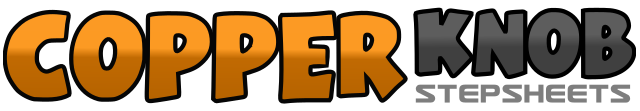 .......Count:32Wall:4Level:High Beginner.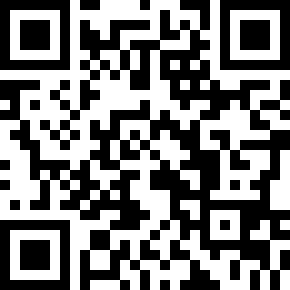 Choreographer:Dee Blansett (USA) - April 2016Dee Blansett (USA) - April 2016Dee Blansett (USA) - April 2016Dee Blansett (USA) - April 2016Dee Blansett (USA) - April 2016.Music:Somewhere on a Beach - Dierks BentleySomewhere on a Beach - Dierks BentleySomewhere on a Beach - Dierks BentleySomewhere on a Beach - Dierks BentleySomewhere on a Beach - Dierks Bentley........1-4Step Right side right (1), Touch Left beside right (2), Step Left side left (3), Touch Right Beside left (4)5-8Step Right side right (5), Step Left beside right-weight on Left (6), Cross/Step Right over left (7), Hold/Snap Fingers (8)1-4Step Left side left (1), Touch Right beside left (2), Step Right side right (3), Touch Left beside right (4)5-8Step Left side left (5), Step Right together-weight on Right (6), Step forward Left (7) Hold/Snap Fingers (8)1-4Step forward Right (1), Turn ½ over Left-weight on Left (2), Step forward Right (3) Turn ½ over Left-weight on Left (4)5-8Step Right forward and out to side (5), Step Left forward and out to side (6), Step Right back Home (7), Kick Left foot forward (8)1-4Step back on Left (1), Step Right beside left (2), Step forward on Left (3), Hold (4),5-8Swivel heels- Left (5), Right (6), Left with ¼ turn Right popping right knee forward-weight on left (7), Hold/Snap Fingers (8)